კონტროლირებადი მერქნის ეროვნული რისკების შეფასება საქართველოში - დაინტერესებულ მხარეებთან კონსულტაცია  თარიღი: 08.06.2016მოამზადა: ილია ოსეფაშვილი,  FSC სტანდარტების სამუშაო ჯგუფის კოორდინატორი საქართველოშიდამატებითი ინფორმაციისათვის მიმართეთ:ილია ოსეფაშვილი  WWF კავკასიის პროგრამის ოფისიალექსიძის ქუჩა # 11,თბილისიტელ: 2237500ელ-ფოსტა: iosepashvili@wwfcaucasus.org შესავალისაქართველოს ტყეებს აქვთ უაღრესად დიდი ეკოლოგიური, სოციალური და ეკონომიკური მნიშვნელობა. მათ უკავიათ დაახლოებით 2,8 მილიონი ჰა ფართობი, რაც ქვეყნის ტერიტორიის დაახლოებით 40% შეადგენს. საქართველოს ტყეები მდიდარია ბიომრავალფეროვნებით. ისინი წარმოადგენენ მერქნისა და არამერქნითი პროდუქტების წყაროს და ასრულებენ უმნიშვნელოვანეს ეკოსისტემურ ფუნქციებს (მაგ. ნიადაგდაცვითს და წყალმარეგულირებელს). ტყეებს უდიდესი წვლილი შეაქვთ ქვეყნის ეკონომიკურ ცხოვრებაში. უკანასკნელი ორი ათწლეულის განმავლობაში, საქართველოს ტყეებზე ადგილი აქვს ისეთი ნეგატიური ფაქტორების ზემოქმედებას როგორიცაა არამდგრადი (ხშირად უკანონო) ჭრები, ჭარბი ძოვება და არასათანადო მართვა. სამასალე და საშეშე მერქანზე საერთაშორისო და საშინაო მოთხოვნა წარმოადგენს ერთ-ერთ მთავარ მიზეზს უკანონო ჭრებისა. მოსახლეობა, განსაკუთრებით სოფლად, მოიხმარს შეშას გათბობის მიზნით, რადგან მას არა აქვს საშუალება რომ შეიძინოს ალტერნატიული ენერგიის წყაროები. საქონლის უკონტროლო და ჭარბი ძოვება დამატებითი პრობლემაა, რაც გამოწვეულია სიღარიბით და ალტერნატიული მდგრადი საარსებო საშუალებების ნაკლებობით. ბოლო პერიოდში, სახელმწიფო სატყეო სამსახურებმა და სხვა დაინტერესებულმა მხარეებმა (კერძო და არასამთავრობო სექტორიდან) განახორციელეს სერიოზული მცდელობები ზემოაღნიშნული პრობლემების მოგვარების მიზნით. შედეგად, 2013 წელს მოხდა ეროვნული სატყეო პოლიტიკის დოკუმენტის დამტკიცება. მნიშვნელოვანი პროგრესია მიღწეული ტყის ახალი კოდექსის შემუშავების საქმეში. დაგეგმილი სატყეო რეფორმა მიზნად ისახავს ეროვნული სატყეო სააგენტოს შესაძლებლობების მნიშვნელოვნად გაძლიერებას.  თუმცა, უშუალოდ ტყის მართვის ხარისხის გაუმჯობესება მოითხოვს დამატებით ღონისძიებებს. ამ კუთხით, ტყეების ნებაყოფლობითი სერტიფიცირება შესაძლოა გახდეს საინტერესო და ინოვაციური მექანიზმი საქართველოს სატყეო სექტორისათვის. ნებაყოფლობითი სერტიფიცირება წარმოადგენს საბაზრო მექანიზმს რომელიც გამოიყენება ტყის მდგრადი მართვის მიღწევისათვის. სატყეო სამეურვეო საბჭო (FSC)უკანასკნელ წლებში, საქართველოში მკვეთრად გაიზარდა ტყეების ნებაყოფლობითი სერტიფიცირებისადმი ინტერესი, განსაკუთრებით სატყეო სამეურვეო საბჭოს (Forest Stewardship Council, FSC) მიმართ. FSC წარმოადგენს გლობალურად აღიარებულ სერტიფიცირების დამოუკიდებელ  სისტემას ტყეებისა და ტყის პროდუქციის სფეროში, რომელიც შეიქმნა 1990-იანი წლების დასაწყისში. FSC-ს მიერ სერტიფიცირებული პროდუქცია ნიშნავს იმას, რომ აღნიშნული პროდუქცია მიღებულია ტყის სოციალურად მისაღები, ეკოლოგიურად ჯანსაღი და ეკონომიკურად ეფექტური (სხვა სიტყვებით, მდგრადი)  მართვის გზით.  FSC-ს სერტიფიკატების გაცემა ხდება დამოუკიდებელი აუდიტორების მიერ, რომლებიც აკრედიტირებული არიან FSC-ს მიერ. სერტიფიკატს იღებს დაინტერესებული სატყეო მეურნეობა ან კომპანია გარკვეული მოთხოვნების შესრულების შედეგად.  FSC-ს ლოგო (იხილეთ სურ. 1) თავსდება მერქნის პროდუქციაზე, რომელიც წარმოებულია სერტიფიცირებულ ტყეებში. 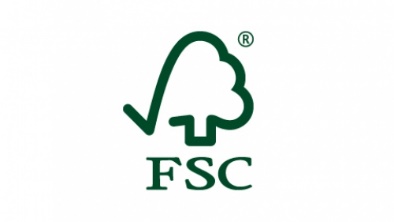         სურათი 1: FSC-ს ლოგო (© FSC)მერქნის იმ პროდუქციის შეძენა, რომელიც ატარებს FSC-ს ლოგოს, ნიშნავს ტყის მდგრადი მართვის ხელშეწყობას. ეს კი თავის მხრივ ნიშნავს მომხმარებლების მიერ მსოფლიოში შემორჩენილი უნიკალური ტყის მასივების მდგომარეობის გაუმჯობესებას და მომავალი თაობებისათვის მათ შენარჩუნებას. FSC-ს პრინციპები, კრიტერიუმები და ინდიკატორები ქმნიან საერთაშორისოდ აღიარებული ტყის მდრგადი მართვის სტანდარტის საფუძვლებს. ისინი მოიცავენ ძირითად სოციალურ, კულტურულ, გარემოსდაცვით და ეკონომიკურ ასპექტებს, რაც დაკავშირებულია ტყის პასუხისმგებლურ მართვასთან და შესაბამისი სარგებლის სამართლიან განაწილებასთან.  FSC-ს საერთაშორისო სტანდარტის საფუძველზე მრავალ ქვეყანაში შემუშავდა ტყის მართვის ეროვნული სტანდარტები და დამტკიცდა FSC-ს მიერ. იმ სატყეო მეურნეობას ან კომპანიას, რომელსაც სურს საკუთარი ტყეების სერტიფიცირება, უნდა იხელმძღვანელოს შესაბამისი ეროვნული სტანდარტით.   FSC-ს სქემით ტყეების სერტიფიცირება მოიცავს შემდეგ ძირითად ნაბიჯებს:ტყის მესაკუთრეები, რომლებსაც სურთ სერტიფიცირება უკავშირდებიან FSC-ს მიერ აკრედიტებულ უახლოეს აუდიტორ კომპანიას (რომელიც ოპერირებს იმავე ან უახლოეს ქვეყანაში ან რეგიონში) მომსახურების პირობებზე შეთანხმების შემდეგ აუდიტორი (მასერტიფიცირებელი) კომპანია ამოწმებს მოცემულ უბნებზე ტყის მართვის შესაბამისობას ყველა საჭირო მოთხოვნასთან (ეს მოთხოვნები ასახულია FSC-ს მიერ დამტკიცებულ ტყის მართვის ეროვნულ სტანდარტში ასეთის არსებობის შემთხვევაში ან საერთაშორისო სტანდარტში)შესაბამისობის შემტხვევაში ხდება სერტიფიკატის გაცემა აუდიტორის მიერ; აღნიშნული სერტიფიკატი ძალაშია ხუთი წლის განმავლობაშიაუდიტორი ახორციელებს ყოველწლიურ აუდიტს სერტიფიკატის მფლობელის ტყეებში FSC სტანდარტებთან ტყის მართვის შესაბამისობის გადასამოწმებლად. ტყის ნებაყოფლობითი სერტიფიცირების ხელშემწყობი ფაქტორებია ხე-ტყისა და ტყის სხვა პროდუქციის მომხმარებელთა მხრიდან (განსაკუთრებით ეკონომიკურად შედარებით უფრო განვითარებულ ქვეყნებში) ზრდადი მოთხოვნა იმ პროდუქციაზე, რომელიც მზადდება ტყის მდგრადი მართვის გზით. სერტიფიცირების შედეგად ტყის მესაკუთრეები იღებენ უფლებას, რომ გამოიყენონ FSC-ს ლოგო (იხილეთ სურ. 1) მათ მიერ სერტიფიცირებულ ტყეებში წარმოებულ პროდუქციაზე. ეს კი თავის მხრივ გულისხმობს იმას, რომ ტყეების მართვა ხორციელდება მდგრადი და პასუხისმგებლური გზით. ძირითად სარგებელს FSC სერტიფიცირების კუთხით წარმოადგენს: ახალ ბაზრებზე შესვლის გაზრდილი შესაძლებლობა, არსებული ბაზრების შენარჩუნება და დადებითი ეკოლოგიური იმიჯი (https://ic.fsc.org/en). დღეისთვის მსოფლიოში დაახლოებით 190 მილიონი ჰა ტყე არის სერტიფიცირებული FSC სქემით. საქართველოში ჯერ-ჯერობით არ არის FSC სქემით სერტიფიცირებული ტყეები, შესაბამისი სტანდარტების საკმაოდ მკაცრი მოთხოვნების გამო. თუმცა, მნიშვნელოვანი ნაბიჯები გადაიდგა ამ სისტემის ეტაპობრივად დანერგვის მიმართულებით ჩვენს ქვეყანაში. საწყისი ნაბიჯი გულისხმობს FSC-ს ე.წ. კონტროლირებადი მერქნის სისტემის დანერგვას.  FSC კონტროლირებადი მერქნის სისტემა არსებული სერტიფიცირებული მერქნის მოცულობა ვერ აკმაყოფილებს მზარდ გლობალურ მოთხოვნებს. ამის ძირითადი მიზეზი არის სერტიფიცირების საკმაოდ მკაცრი მოთხოვნები, რომელთა შესრულებაც მსოფლიოს მრავალ ქვეყანაში ჯერ-ჯერობით ძალზედ რთული, ან პრაქტიკულად განუხორციელებელია, შემდეგი ძირითადი მიზეზების გამო:ინფორმაციის ნაკლებობატყის მართვაში დაინტერესებული მხარეების არასაკმარისი ჩართულობაშეზღუდული მატერიალური, ფინანსური და ადამიანური რესურსებიტყის მართვის თანამედროვე სისტემების ნაკლებობა. იმისათვის, რომ გაიზარდოს ტყის პასუხისმგებლური მართვის გზით მოპოვებული (თუმცა ჯერ-ჯერობით არასერტიფიცირებული) მერქნის მოცულობა, 2004 წელს FSC-მ შემოიღო კონტროლირებადი მერქნის ცნება. შეიძლება ითქვას, რომ კონტროლირებადი მერქნის სისტემა წარმოადგენს შუალედურ (შედარებით იოლად მიღწევად) საფეხურს ტყეების ნებაყოფლობითი სერტიფიცირების მიმართულებით. მომდევნო წლებში შემუშავდა კონტროლირებადი მერქნის სისტემასთან დაკავშირებული მოთხოვნები, სტანდარტები და პროცედურები. კერძოდ, კონტროლირებად მერქნად შეიძლება ჩაითვალოს მერქანი, რომელიც არ არის დამზადებული შემდეგი გზებით:ტყის უკანონოდ ჭრა.ადგილობრივი მოსახლეობისა  და ზოგადად ადამიანის უფლებების დარღვევა.ტყეების მაღალი კონსერვაციული ღირებულებების დაზიანება ან საფრთხეში ჩაგდება.ტყის ბუნებრივი კორომების პლანტაციებად ან მიწის სხვა კატეგორიად (მაგ. სასოფლო-სამეურნეო მიწები) გარდაქმნა ტყეების კაფვის, გადაწვის, ან განადგურების ნებისმიერი სხვა მეთოდით.გენმოდიფიცირებული ხეების ტყეში გამოყვანა და შემდეგ ამ ხეებიდან დამზადებული მერქნით კომერციულად სარგებლობა.მერქნის პროდუქციას, რომელიც წარმოებულია ტყეებში, სადაც დაცულია ზემოაღნიშნული წინაპირობები, შესაძლოა მიენიჭოს კონტროლირებადის სტატუსი. აღნიშნული ოფიციალურად უნდა დადასტურდეს FSC-ს მიერ აკრედიტირებული აუდიტორი კომპანიის მიერ. ამისათვის აუცილებელი წინაპირობაა როგორც მერქნის მწარმოებლის (სატყეო მეურნეობის ან კომპანიის), ასევე მერქნის პროდუქციის მყიდველის (მაგ. მერქნის პირველადი გადამუშავების პროდუქციის ან ავეჯის მწარმოებელი კომპანია) დაინტერესება. კონტროლირებადი მერქნის ძირითადი უპირატესობა მდგომარეობს იმაში, რომ FSC-ს წესების თანახმად, დასაშვებია მისი შერევა FSC-ს სქემით სრულფასოვნად სერტიფიცირებულ მერქანთან ან მერქნის პროდუქციასთან. აღნიშნულ შერეულ პროდუქციას ენიჭება სტატუსი „FSC სერტიფიცირებული, შერეული“ (FSC certified mix) და გამოიყენება შესაბამისი ლოგო (იხ. სურ. 2).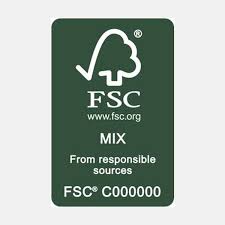         სურათი 2: FSC-ს ლოგო მერქნის პროდუქციისათვის, რომელსაც მინიჭებული აქვს „სერტიფიცირებული-შერეულის“ სტატუსი, სერტიფიცირებული და კონტროლირებადი მერქნის შერევის შედეგად (© FSC)შერეული სერტიფიცირებული მერქანი სარგებლობს პრაქტიკულად იგივე რეპუტაციით, როგორითაც 100%-თ სერტიფიცირებული მერქანი. ამ გზით ხდება სერტიფიცირებული (მათ შორის შერეული) მერქნის მოცულობის ზრდა, გაურკვეველი წარმომავლობის (და შესაძლოა უკანონოდ მოპოვებული) მერქნის შერევის გარეშე. კონტროლირებადი მერქნის სისტემის დანერგვამ შესაძლებელი გახადა პასუხისმგებლური გზით მოპოვებულ მერქანზე მზარდი მოთხოვნის უკეთ დაკმაყოფილება (https://ic.fsc.org/en). პროცესს, რომელიც მოიცავს იმის დადგენას, შეესაბამება თუ არა ტყის მართვა (და, შესაბამისად, ამ ტყეებში დამზადებული მერქანი) ზემოაღნიშნულ 5 ძირითად მოთხოვნას და შესაბამის ინდიკატორებს, ეწოდება კონტროლირებადი მერქნის რისკების შეფასება.  რისკების შეფასება შეიძლება ჩატარდეს: ა) ცალკეული კომპანიის მიერ კონკრეტულ სატყეო უბანზე (კომპანიის მიერ რისკების შეფასება) ან ბ) ეროვნულ ან რეგიონალურ დონეზე მთელი ქვეყნის (ან შესაბამისად რეგიონის) მასშტაბით (რისკების ეროვნული შეფასება). პირველ შემთხვევაში, დაინტერესებული (მერქნის შემსყიდველი) კომპანიის მიერ შერჩეულ სატყეო უბანზე (სადაც აღნიშნული კომპანია აპირებს მერქნის შეძენას) ხორციელდება კონტროლირებადი მერქნის რისკების შეფასება. ასეთ შემთხვევაში აუცილებელი წინაპირობაა ამ უბანზე მოქმედი სატყეო მეურნეობის დაინტერესება და  თანამშრომლობა, რაც გამოიხატება ა) კონტროლირებადი მერქნის წარმოებისა და რეალიზაციის სურვილით და ბ) შესაბამისი მოთხოვნების შესრულებით (იხ. ზემოთ 5 ძირითადი წინაპირობა). FSC-ს მიერ აკრედიტებული კომპანია ახდენს ამ მოთხოვნების შესრულების გადამოწმებას. დადებითი დასკვნის შემთხვევაში ხდება მერქნისათვის კონტროლირებადის სტატუსის მინიჭება. მეორე შემთხვევაში (რისკების ეროვნული შეფასება), ზემოაღნიშნული 5 მოთხოვნის (და შესაბამისი ინდიკატორების) შესრულების დონე ფასდება მთელი ქვეყნის (ან ქვეყნის რომელიმე რეგიონის) ტყეების მასშტაბით. უკანასკნელ წლებში FSC სწორად რისკების ეროვნულ შეფასებას ანიჭებს უპირატესობას. უფრო მეტიც, 2018 წლიდან FSC რისკების მხოლოდ ეროვნულ შეფასებას აღიარებს. რისკების ეროვნული შეფასების კუთხით საქართველოში გადადგმული ნაბიჯები აღწრილია ქვემოთ.დამატებითი ინფორმაცია რისკების შეფასების თაობაზე მოცემულია FSC-ს სტანდარტულ დოკუმენტში (FSC-STD-40-005 მოთხოვნები FSC-ს კონტროლირებადი მერქნის მიწოდებასთან დაკავშირებით;  Requirements for sourcing FSC Controlled Wood). აღნიშნული დოკუმენტის ქართული და ინგლისური ვერსიები თანდართულია.რისკების ეროვნული შეფასება FSC-ს სქემითFSC-მ შეიმუშავა ერთიანი პროცედურა იმის შესაფასებლად, შეესაბამება თუ არა კონკრეტულ ქვეყანაში ან რეგიონში დამზადებული მერქანი კონტროლირებადი სტატუსის კრიტერიუმებს (და ინდიკატორებს). ამ პროცედურას ეწოდება კონტროლირებადი მერქნის რისკების ეროვნული შეფასება (Controlled Wood National Risk Assessment, CW NRA; შემდგომში - „CW NRA“). ეს შეფასება მოიცავს კონტროლირებადი მერქნის ზემოაღნიშნულ 5 კატეგორიას, ინდიკატორებს თითოეული კატეგორიის შესრულების უზრუნველსაყოფად და შესაბამის მოთხოვნებს (შეფასების ინდიკატორების მაგალითები მოცემულია თანდართული დოკუმენტის FSC-STD-40-005 მოთხოვნები FSC-ს კონტროლირებადი მერქნის მიწოდებასთან დაკავშირებით  დანართ „G“ -ში). CW NRA ტარდება კონკრეტულ ქვეყანაში ან მის ცალკეულ რეგიონში სპეციალურად შერჩეული (და FSC-ს მიერ აკრედიტებული)  სამუშაო ჯგუფის მიერ საზოგადოების ფართო მონაწილეობით. თუ პროცესი ჩატარდა სათანადოდ (ყველა ძირითადი მოთხოვნის დაკმაყოფილებით), FSC ამტკიცებს ამ რისკების შეფასებას, როგორც ეროვნულ სტანდარტს. შემდგომ, მერქნის შემსყიდველი ყველა კომპანია (როგორც ეროვნული, ისე საერთაშორისო), რომელიც ოპერირებს მოცემულ ქვეყანაში/რეგიონში, ვალდებულია იხელმძღვანელოს აღნიშნული ეროვნული (ან რეგიონული)  სტანდარტით. რაც შეეხება თავად ამ სტანდარტს (კონტროლირებადი მერქნის რისკების ეროვნული შეფასება - CW NRA), ის მოიცავს რისკების ხუთივე კატეგორიას (იხილეთ ზემოთ), ინდიკატორებს თითოეული ამ კატეგორიისათვის და თითო ინდიკატორზე მინიჭებულ რისკის დონეს - დაბალს ან სპეციფიურს. კონკრეტული ინდიკატორისათვის „დაბალი რისკის“ კატეგორიის მინიჭება ხდება იმ შემთხვევაში, თუ სრულდება ყველა შესაბამისი მოთხოვნა (მაგალითად, სრულდება შესაბამისი კანონის მოთხოვნები; ცალკეულ (იშვიათ შემთხვევებში) კანონდარღვევებს შესაძლოა ჰქონდეთ ადგილი, თუმცა ასეთ შემთხვევებში კანონაღსრულების ორგანოები ახდენენ დროულ და ადეკვატურ რეაგირებას). თუ „დაბალი რისკის“ კატეგორია მიენიჭა ყველა ინდიკატორს (და შესაბამისად ხუთივე კატეგორიას), მერქანს შეიძლება ავტომატურად მიენიჭოს კონტროლირებადის სტატუსი კონკრეტული ქვეყნის ან რეგიონის ფარგლებში (რომლისთვისაც ჩატარდა შეფასება). „სპეციფიური რისკის“ მინიჭება მიშნავს იმას, რომ კონკრეტული ინდიკატორის შემთხვევაში (მაგალითად ხე-ტყის დამზადების ლიცენზიების გაცემა) მაღალია იმის ალბათობა, რომ მერქანი წარმოებულია მიუღებელი წყაროებიდან (სხვა სიტყვებით - დამზადებულია გარკვეული პროცედურების დარღვევით). სპეციფიური რისკის მატარებელი თითოეული ინდიკატორისათვის ხდება ე.წ. კონტროლის ღონისძიებების შემუშავება. კონტროლის ღონისძიებების მაგალითებია საველე შემოწმება, დოკუმენტების გადამოწმება, დაინტერესებულ მხარეებთან კონსულტაციები და სხვა ღონისიებები. ეს ღონისძიებები მიზნად ისახავენ არსებული ხარვეზების გამოვლენასა და გამოსწორებას, რათა ამ კონკრეტულ ინდიკატორს მიენიჭოს დაბალი რისკის სტატუსი ან (თუ მდგომარეობის გამოსწორება ვერ ხერხდება) გამოირიცხოს მერქნის მიწოდება შესაბამისი სატყეო უბნიდან, რათა თავიდან იქნეს აცილებული მიუღებელი წარმოშობის მერქნის შერევა.   საბოლოო ჯამში, კონტროლირებული მერქნის სტატუსი ენიჭება იმ მერქანს, რომელიც დამზადებულია ტყის მხოლოდ იმ უბანზე, სადაც ტყის მართვის ყველა შესაბამის ინდიკატორს მინიჭებული აქვს დაბალი რისკის კატეგორია, ან შესაბამისი კონტროლის ღონისძიებების შედეგად აღმოფხვრილია სპეციფიური რისკის მქონე ინდიკატორებთან დაკავშირებული ხარვეზები და ამ უკანასკნელებსაც საბოლოოდ მინიჭებული აქვთ დაბალი რისკის კატეგორია.FSC-ს უმნიშვნელოვანესი მოთხოვნაა, რომ კომპანია, ან ორგანიზაცია, რომელსაც სურს კონტროლირებადი მერქნის შეძენა (შემდგომში მისი FSC სერტიფიცირებულ მერქანთან შერევის მიზნით), თავად უნდა იყოს FSC-ს სქემით სერტიფიცირებული. ამის შემდგომ, დაინტერესებულმა ორგანიზაციამ უნდა გადაამოწმოს, ჩატარდა თუ არა მოცემულ ქვეყანაში რისკების ეროვნული შეფასება (CW NRA) და აკრედიტებულია თუ არა ეს შეფასება FSC-ს მიერ. დადებითი პასუხის შემთხვევაში, აღნიშნული შეფასების შედეგები მხედველობაში უნდა იქნეს მიღებული. კონკრეტულად, თუ CW NRA შედეგად დაბალი რისკის მინიჭება მოხდა ყველა ინდიკატორისათვის (და შესაბამისად ხუთივე კატეგორიისათვის), მერქანს, რომელიც შესყიდულ იქნება აღნიშნულ ქვეყანაში (ან რეგიონში) ავტომატურად ექნება კონტროლირებადის სტატუსი. თუ რომელიმე ინდიკატორს/ინდიკატორებს მიენიჭა სპეციფიური რისკი (რასაც, როგორც წესი, უფრო ხშირად აქვს ადგილი), მერქნის შემსყიდველმა ორგანიზაციამ უნდა გაატაროს კონტროლის ღონისძიებები (რომლებიც ასევე მოცემულია CW NRA-ში), რათა მიაღწიოს დაბალი რისკის დონეს აღნიშნული ინდიკატორებისთვის. თუ აღნიშნული კონტროლის ღონისძიებები ჩაითვალა დამაკმაყოფილებლად FSC-ს აუდიტორის მიერ, შესაბამის უბანზე დამზადებულ მერქანს ენიჭება კონტროლირებადის სტატუსი.  თუ რომელიმე ქვეყნისთვის ან რეგიონისთვის არ შემუშავებულა  CW NRA, ორგანიზაციამ, რომელსაც სურს კონტროლირებადი მერქნის შეძენა ამ რეგიონში, თავად უნდა ჩაატაროს რისკების შეფასება, რაც მოიცავს მნიშვნელოვან ფინანსურ დანახარჯებს (დამატებითი ინფორმაციისათვის იხილეთ FSC-STD-40-005 მოთხოვნები FSC-ს კონტროლირებადი მერქნის მიწოდებასთან დაკავშირებით). თუმცა, როგორც ზემოთ აღინიშნა, 2018 წლიდან შემდგომ FSC აღიარებს მხოლოდ რისკების ეროვნულ შეფასებებს.CW NRA საქართველოშიCW NRA-ს საქართველოში ჩატარებას ძალზედ დიდი მნიშვნელობა აქვს იმ თვალსაზრისით, რომ მოხდეს FSC სერტიფიცირებული საერთაშორისო კომპანიების დაინტერესება ქართული მერქნითა და მისი პროდუქციით. FSC-ს მიერ დამტკიცებული CW NRA შეფასების დოკუმენტის არსებობა საქართველოში შესაძლებლობას მისცემდა ქართული (კონტროლირებადი) მერქნით დაინტერესებულ კომპანიებს, რომ დაზოგონ თანხები, რომლებიც დასჭირდებოდათ რისკების შეფასების დამოუკიდებლად ჩატარების შემთხვევაში. ეს კი თავის მხრივ გაზრდიდა ქართული მერქნის მიმართ ინტერესს ევროკავშირსა და სხვა განვითარებულ ქვეყნებში მოქმედი FSC სერტიფიცირებული კომპანიების მხრიდან.  CW NRA საქართველოში და თქვენი შესაძლო როლი ამ პროცესში – 2013 წლის შემოდგომაზე, საქართველოში შეიქმნა სამუშაო ჯგუფი FSC სტანდარტების შემუშავებისა და ზოგადად ტყის მდგრადი მართვის ხელშეწყობის მიზნით. ჯგუფი შედგება 6 წევრისგან, რომლებიც წარმოადგენენ სახელმწიფო, კერძო და არასამთავრობო სექტორებს და, ასევე, ეკოლოგიურ, ეკონომიკურ და სოციალურ ინტერესებს. ამის შემდგომ ჯგუფის წევრებს ჩაუტარდათ ტრენინგი კონტროლირებადი მერქნის სფეროში FSC-ს წარმომადგენლების მიერ. 2014 წლის 4 ივლისს FSC-მ მოახდინა ამ ჯგუფის აკრედიტაცია, რაც იმას ნიშნავს, რომ სამუშაო ჯგუფს მიენიჭა  საქართველოში CW NRA ჩატარების უფლებამოსილება. შედეგად, მოხდა CW NRA-ს პირველი სამუშაო ვერსიის მომზადება  FSC-ს პროცედურების მიხედვით. CW NRA-ს მომზადება (კერძოდ - მესამე კატეგორია - მაღალი კონსერვაციული ღირებულების ტყეები) საქართველოში ფინანსდებოდა რეგიონული პროგრამით “სატყეო სექტორში კანონიერების დაცვისა და მმართველობის გაუმჯობესება ევროპის სამეზობლო და საპარტნიორო ინსტრუმენტით მოცული აღმოსავლეთის ქვეყნებისათვის - მეორე ფაზა” (FLEG II). პროგრამა ფინანსდებოდა ევროპის კავშირისა და ავსტრიის განვითარების სააგენტოს მიერ და ხორციელდებოდა მსოფლიო ბანკის, ბუნების დაცვის მსოფლიო კავშირისა (IUCN) და ბუნების დაცვის მსოფლიო ფონდის (WWF) მიერ. ეს უკანასკნელი კოორდინაციას უწევს საქართველოში CW NRA-ს პროცესს. ილია ოსეფაშვილი, WWF კავკასიის პროგრამის ოფისის სატყეო პროგრამის ხელმძღვანელი, გახლავთ სამუშაო ჯგუფის კოორდინატორი. კონტროლირებადი მერქნის დანარჩენი კატეგორიების (პირველი, მეორე, მეთხე და მეხუთე) შეფასება ჩატარდა FSC-ს დაფინანსებით რისკების ცენტრალიზებული შეფასების სისტემით.FSC-ს პროცედურების მიხედვით, აუცილებელია ამ პირველი სამუშაო ვერსიის დაინტერესებული მარეების მიერ განხილვა. შესაბამისად, აღნიშნული დოკუმენტი თანდართულია თქვენი კომენტარებისა და შენიშვნებისათვის - იხილეთ კონტროლირებადი მერქნის ეროვნული რისკების შეფასების რეზიუმე და სრული ვერსია. თითოეულ ინდიკატორთან მიმართებაში რეზიუმეში აღნიშნულ დასკვნასთან ერთად (დაბალი/სპეციფიური რისკი) მითითებულია ამ ინდიკატორის დეტალური შეფასების საწყისი გვერდი სრული ვერსიის დოკუმენტში (თანდართული დოკუმენტი: GEO-FSC-NRA-GE). საკონსულტაციო პერიოდი, რომლის დროსაც თქვენ შეგიძლიათ წარმოადგინოთ კომენტარები, იწყება 2017 წლის 30 ივნისს და სრულდება ამავე წლის 30 აგვისტოს. ყველა კომენტარი იქნება საჯარო, გარდა იმ შემთხვევებისა, როდესაც თავად დაინტერესებული მხარის მოთხოვნის საფუძველზე კომენტარი კონფიდენციალურად ჩაითვლება და შესაბამისად არ გასაჯაროვდება.  წარმოდგენილი კომენტარებისა და შენიშვნების საფუძველზე მომზადდება CW NRA-ს მეორე სამუშაო ვერსია. აღნიშნული ვერსია გაეგზავნება FSC-ს დასამტკიცებლად (ეროვნული სამუშაო ჯგუფის მიერ მისი დამტკიცების შემდეგ). სავარაუდოდ, FSC მიიღებს გადაწყვეტილებას (დაამტკიცოს თუ არა CW NRA საქართველოსთვის, ან მოითხოვოს ამ დოკუმენტის შესწორება) 2018 წლის დასაწყისში.  CW NRA პროცესი საქართველოში ხორციელდება FSC მოთხოვნების თანახმად. აღნიშნული მოთხოვნები აღწერილია დოკუმენტებში FSC-PRO-60-002 რისკების ეროვნული შეფასების ჩატარება და დამტკიცება (The Development and Approval of FSC National Risk Assessments) და FSC-PRO-60-002a რისკების ეროვნული შეფასების ჩარჩო დოკუმენტი (FSC National Risk Assessment Framework) და სხვა შესაბამისი FSC მოთხოვნების საფუძველზე. CW NRA დოკუმენტის მართვა FSC-ს მიერ დამტკიცების შემდგომ – ნებისმიერი ინფორმაცია, რომელიც დაკავშიირებულია დამტკიცებულ CW NRA-სთან შეგროვდება და შენახულ იქნება ეროვნული სამუშაო ჯგუფის მიერ. აღნიშნული ასევე გულისხმობს დაინტერესებული მხარეების კომენტარებს, მოთხოვნებსა და წინადადებებს. საჭიროების შემთხვევაში მოხდება CW NRA-ს განახლება (იმ შემთხვევაში, თუ საჭირო არ იქნება მინიჭებული რისკების კატეგორიების ცვლილება) ან რევიზირება (თუ ასეთი საჭიროება წარმოიქმნება), FSC-ს შესაბამისი მოთხოვნების მიხედვით. განახლებული ან რევიზირებული CW NRA გაეგზავნება FSC-ს დასამტკიცებლად.	მოსალოდნელი სარგებელი CW NRA-დან საქართველოში  CW NRA დოკუმენტი (სტანდარტი) შესაძლებლობას მისცემს საქართველოში მოქმედ მერქნის დამამზადებელ კომპანიებს ან ეროვნული სატყეო სააგენტოს სატყეო უბნებს, რომ შეაფასონ მათი მუშაობა შესაბამისი კრიტერიუმებისა და ინდიკატორების მიხედვით. ამ დოკუმენტს ასევე შეუძლია ხელი შეუწყოს სატყეო კანონმდებლობისა და პოლიტიკის გაუმჯობესებას. CW NRA სტანდარტს შეუძლია ხელი სეუწყოს იმას, რომ მოხდეს პასუხისმგებლური საერთაშორისო კომპანიების მიერ (რომლებსაც აქვთ საერთაშორისოდ აღიარებული დადებითი იმიჯი) ქართული მერქნის პროდუქციის შესყიდვა. კონტროლირებადი მერქნის რეალიზება, როგორც წესი, უფრო მაღალ ფასებში ხდება (იმის გამო, რომ შესაძლებელია მისი შერევა FSC-სერტიფიცირებულ მერქანთან), ვიდრე აღნიშნული სტატუსის არმქონე მერქნისა. ეს უკანასკნელი არ დაიშვება ევროკავშირისა თუ სხვა განვითარებული ქვეყნების ბაზრებზე. შესაბამისად, კონტროლირებადი მერქნის რეალიზების გზით ქართულ კომპანიებსა და სატყეო მეურნეობებს შეუძლიათ გაზარდონ თავიანთი შემოსავალი. კონტროლირებადი მერქნის სისტემის დანერგვა ასევე ხელს შეუწყობს დაინტერესებული მხარეების მონაწილეობას ტყის მართვაში. ყოველივე აღნიშნული ხელს შეუწყობს ტყეებისა და მათი ბიომრავალფეროვნების მდგომარეობის გაუმჯობესებას. და ბოლოს - კონტროლირებადი მერქნის სისტემის დანერგვა ჩაითვლება როგორც პირველი რეალური ნაბიჯი ტყეების (სრულფასოვანი) ნებაყოფლობითი სერტიფიცირების მიმართულებით (https://ic.fsc.org/en).